Stephan Kapman—Parent/Child/Adult Relationship Stop the TRAUMA by Coaching and Challenging and staying in YOUR roles 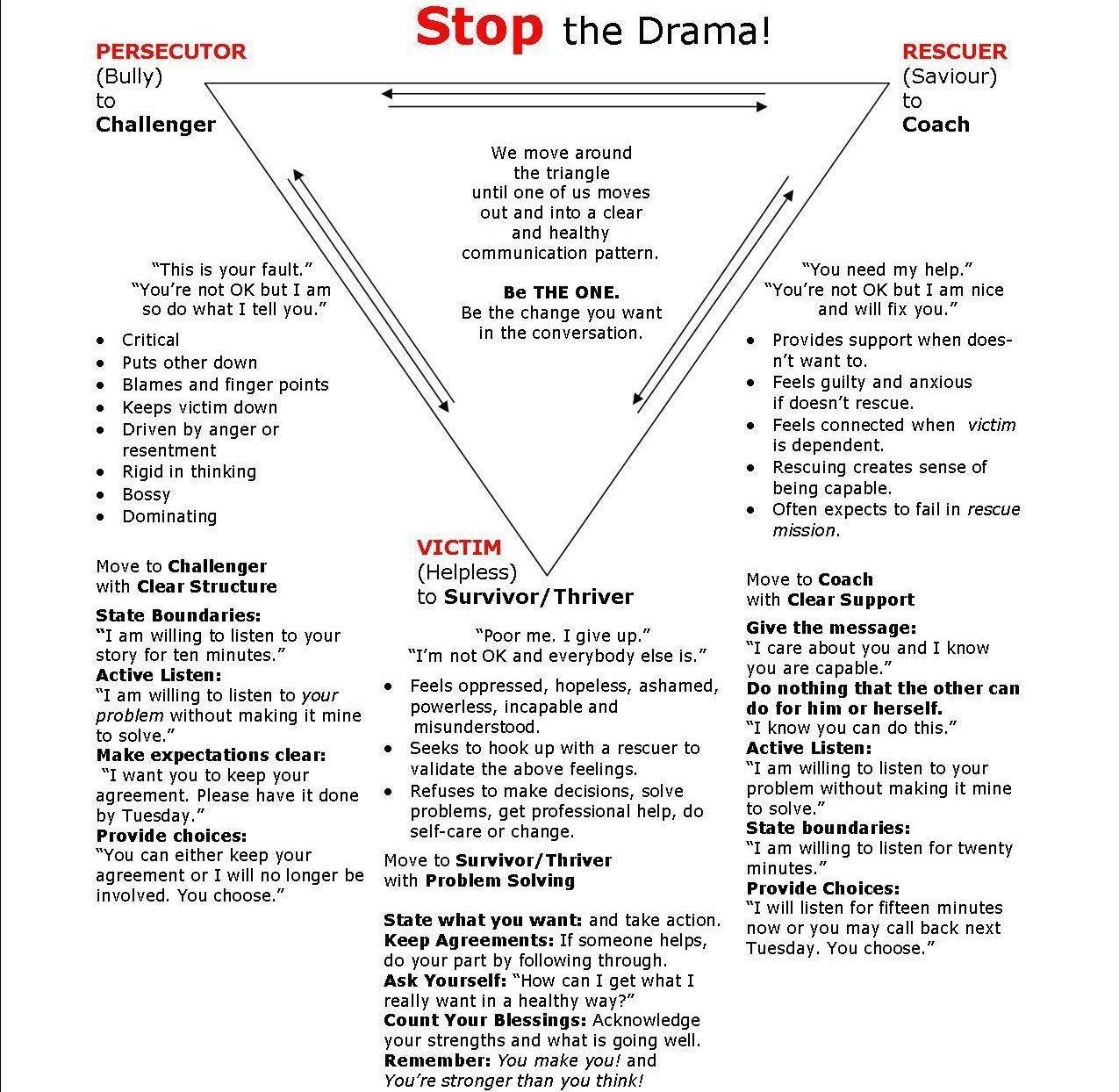 